 Мастер-классВторая жизнь вещейФутляр для сотового телефона из пластиковой бутылки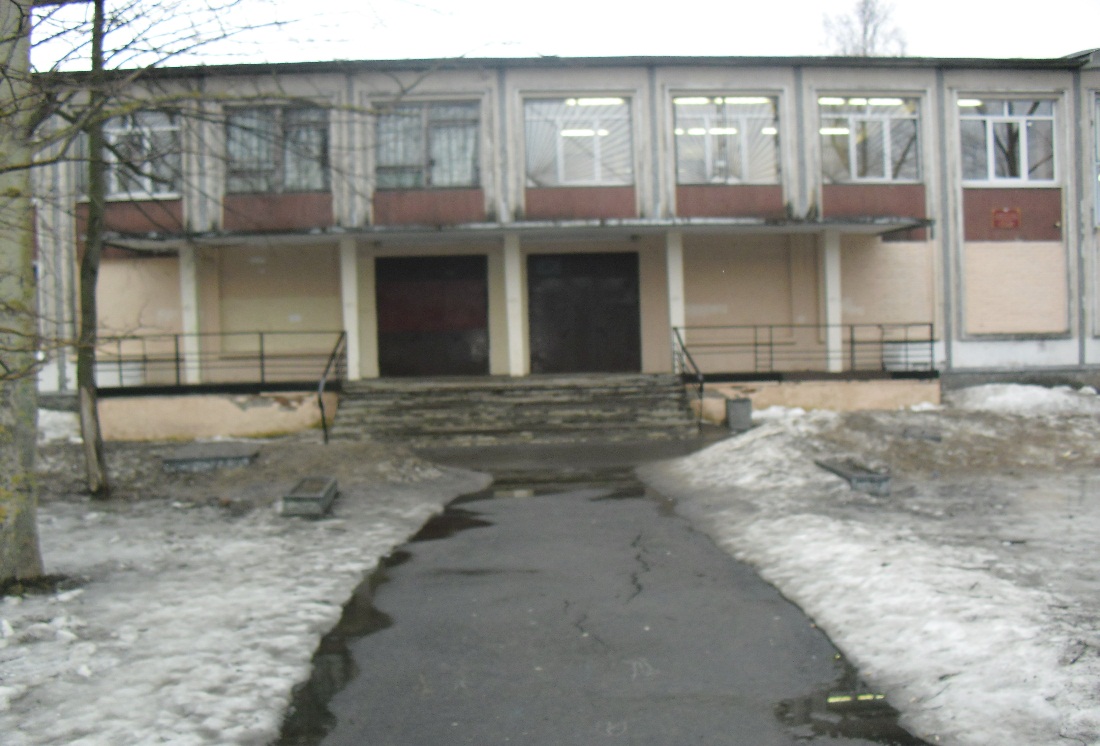 Мастер - класс учителя технологии ГБОУ СОШ N149 Тур Ирины Михайловны«Футляр для телефона»1. Для работы понадобится пластиковая бутылка 2 или 1,5 литра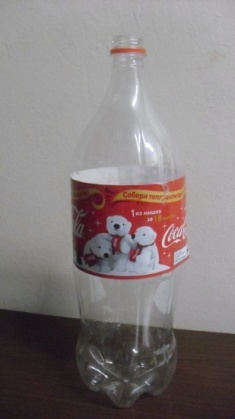 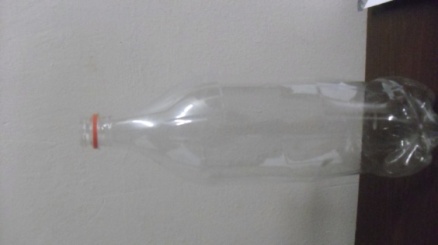 2. Инструменты: дырокол, ножницы, шило,игла, крючок (№ зависит от толщины нити) нитки Х/б, ирис,  бисер,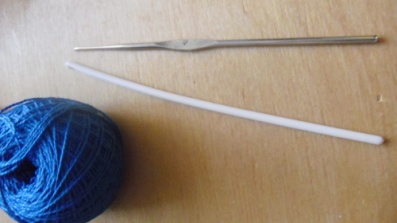 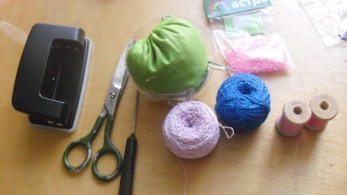 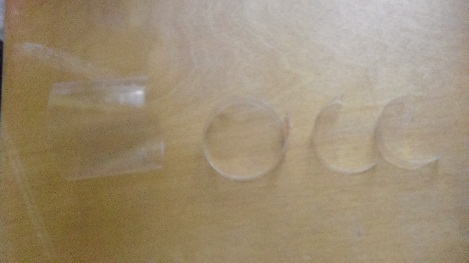 3. Из широкой части бутылки вырезать деталь = ширине телефона, длиной немного больше, чем в 2 раза 4. Дыроколом пробить дырочки по всему краю заготовки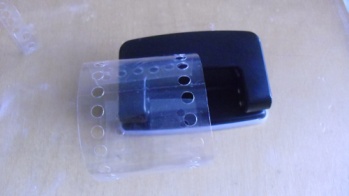 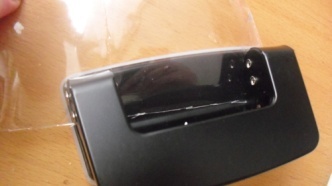 5. Вырезать 2 детали боковой части футляра, равные высоте и ширине телефона, 1 деталь «язычка», для выдвигания телефона, длиной равной длине футляра.дыроколом пробить дырочки по центру всех деталей.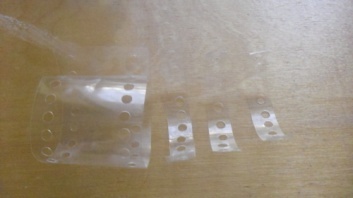 6. Обвязать все стороны основной заготовки крючком, столбикими через край (в одно отверстие – 3 столбика, в углах 6-8 столбиков.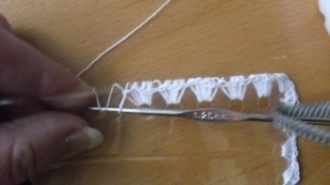 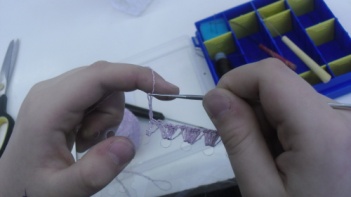 7. Обвязать боковые стороны и «язычек».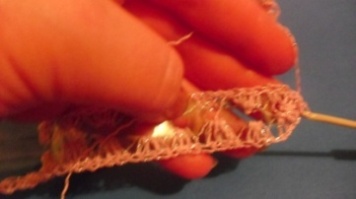 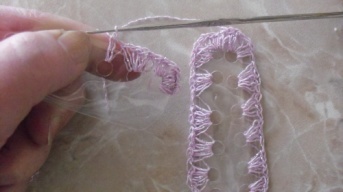 8. Для украшения футляра можно использовать технику изонить.   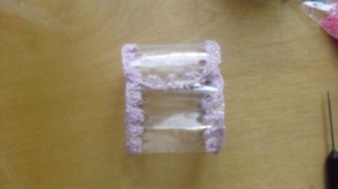 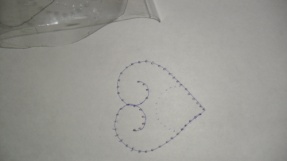 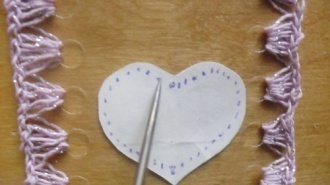 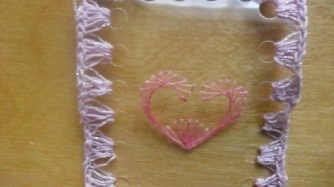 9. Соединить «язычок» с основной деталью за переднюю стенку футляра.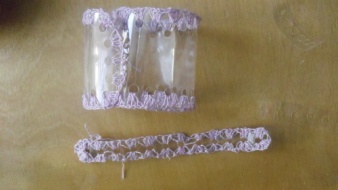 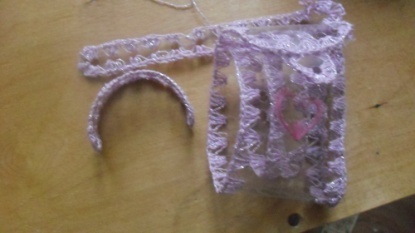 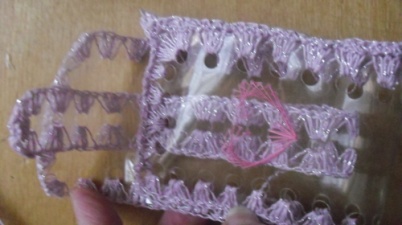 10.Соединить полу столбиком боковые стороны с футляром 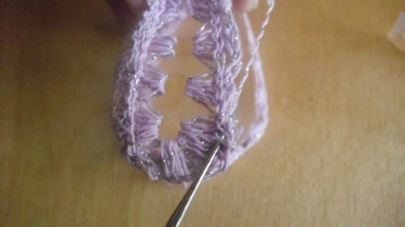 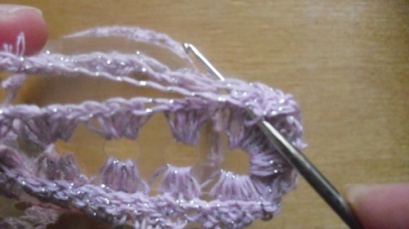 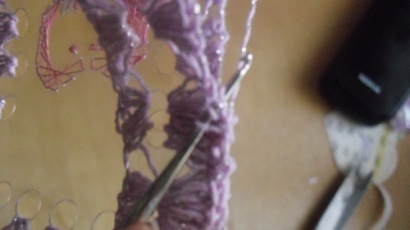 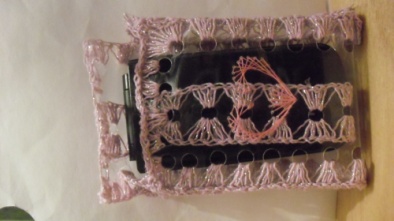 11. Ручку можно сплести, в технике плетения фенечек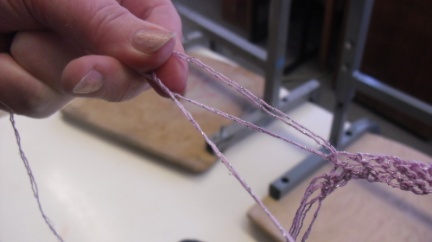 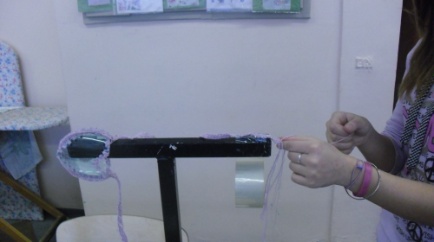 12. Футляр готов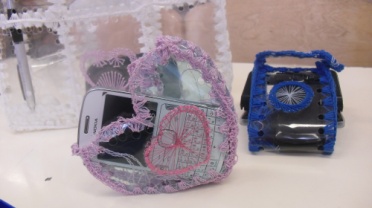 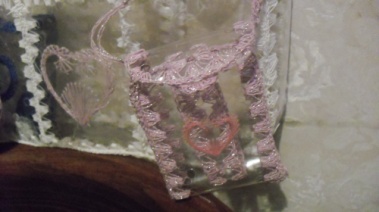 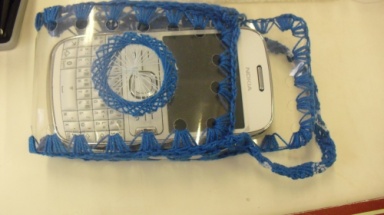 